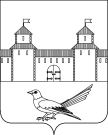 от 24.12.2015 №_ 786-пО присвоении почтового адресанежилому зданию 	Руководствуясь постановлением Правительства Российской Федерации от 19.11.2014г. №1221 «Об утверждении Правил присвоения, изменения и аннулирования адресов», решением Сорочинского городского Совета муниципального образования город Сорочинск Оренбургской области от 30.01.2015г. №375 «Об утверждении Положения о  порядке присвоения, изменения и аннулирования адресов на территории муниципального образования город Сорочинск Оренбургской области», статьями 32, 35, 40  Устава муниципального образования Сорочинский городской округ Оренбургской области, свидетельством о государственной регистрации права серии 56-АБ №987502 от 21.01.2015 г., техническим планом здания от 17.12.2015г. и поданным заявлением (вх. №Тз-1503 от 22.12.2015г.), администрация Сорочинского городского округа постановляет:Присвоить адрес нежилому зданию, общей площадью 1499,4 кв.м.,  расположенному на земельном участке  с кадастровым номером 56:45:0102027:1190, почтовый адрес: Российская Федерация, Оренбургская область, г.Сорочинск, пр-кт Парковый, 3 «А».Контроль за исполнением настоящего постановления возложить на главного архитектора муниципального образования Сорочинский городской округ Оренбургской области – Крестьянова А.Ф.Настоящее постановление вступает в силу с момента подписания и подлежит официальному опубликованию.Глава муниципального образованияСорочинский городской округ                                               Т.П. Мелентьева	   Разослано: в дело, прокуратуре, УАГиКС, заявителю, Вагановой Е.В.Администрация Сорочинского городского округа Оренбургской областиП О С Т А Н О В Л Е Н И Е